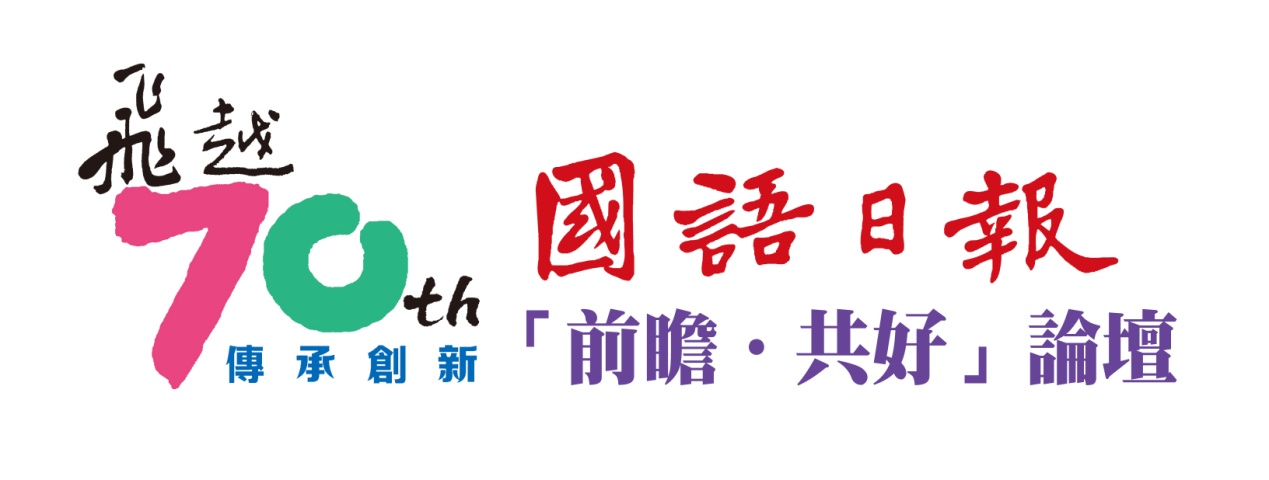 課程主題：數學讀寫  解生活習題數學與真實世界緊密相繫，並非只有計算與公式。為了幫助小學生理解數學和生活的關係，數學學習已逐漸跳脫傳統模式，納入寫作與閱讀。如何從文字裡讀出數學概念？如何在數學中鍛鍊文句表達？跨領域的學習模式，歡迎親師一起來參與！時間：2018年11月7日下午1:30至4:40地點：國語日報社五樓會議廳（臺北市中正區福州街2號5樓）課程表時間內容說明講師1:30-2:00開場及引言2:00-2:30數學語文齊步走分享教學現場的實際作法，引導學生在解決生活問題的過程中，活用數學概念，並能以語文流利表達，達到跨領域的學習成效。黃琡懿（北市武功國小數學教師）2:30-3:00從閱讀與寫作學習數學國小學童不易理解抽象的數學觀念，透過兒童文學或繪本，以故事脈絡、生活事件、圖片來拉近學童與數學的關係，並鼓勵他們寫下數學日記，記錄學習歷程。如此雙管齊下，可讓他們不再對數學感到畏懼，並能循序漸進了解數學概念。鍾靜（國北教大數學教授）3:00-3:10休息時間休息時間休息時間3:10-3:40為小學生講數學史故事數學不只有計算與公式，。不同文化會孕育不同的數學風貌。透過故事講述，可引發學童的學習興趣，例如日本的繪馬與和算的發展緊密相關；阿拉伯的遺產分配問題；四則運算符號的由來等。蘇意雯（北市大副教授）3:40-4:10數學讀寫學習經驗邀請學童分享學習數學的歷程與心得。武功國小學生4:10-4:40綜合座談及問答分享與交流所有與會來賓